Рабочий лист № 3Орган обонянияСостав группы: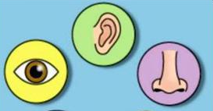 ____________________________________________________________________________________________________________________________________Рассмотрите в экспозиции модель носа в разрезе. Найдите на модели его основные части. Подпишите их на рисунке.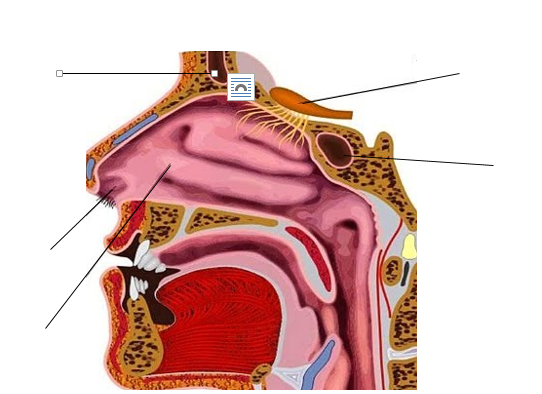 Прочитайте текст о феромонах.Феромоны – это вещества, образующиеся в специальных железах животных, выделяемые ими для воздействия на эмоциональное, физиологическое состояние и метаболизм особей того же вида, модифицирующие их поведение.По своему воздействию феромоны можно разделить на 3 группы:половые – облегчающие встречу особей одного вида для спаривания;агрегационные – облегчающие задачу найти дорогу к дому или добыче;феромоны тревоги – сигналы об опасности, побуждающие других особей к немедленным действиям.Изучите стенд «Запахи в жизни животных и человека». Сделайте выводы о выделении различных видов феромонов животными. Заполните таблицу.Приведите примеры выделения животными феромонов, не представленные в экспозиции.____________________________________________________________________________________________________________________________________________________________________________________________________________________________________________________Ароматерапия – один из самых приятных и доступных способов воздействия на состояние человека, способствующий восстановлению и укреплению здоровья. Эфирные масла нетоксичны, не обладают побочным действием, стимулируют процессы саморегуляции.Понюхайте баночки с эфирными маслами. Какой из запахов Вам наиболее понравился?_________________________________________Изучите на стенде информацию о влиянии запахов на человеческий организм. Впишите в схему названия растений.Существуют запахи, которые не обладают приятным ароматом, но вызывают желание почувствовать их вновь и вновь. Нужно быть очень осторожными с ними, ведь они могут вызвать опасную зависимость от химических веществ. Как называется такая зависимость? _________________________________________. Чем она опасна?______________________________________________________________________Составьте памятку «Правила гигиены органа обоняния». Для этого ответьте на вопросы:а) Можно ли вдыхать резкие запахи, близко наклоняясь к их источнику?б) Каковы правила соблюдения гигиены в помещениях?в) Чем опасно нахождение в помещении, в котором курят?1…………………………………………………………….2…………………………………………………………….3…………………………………………………………….4…………………………………………………………….5…………………………………………………………….Название животногоТип феромонаВоздействие на другие особи